Обернені тригонометричні функціїОбернені тригонометричні функції (аркфункції) — математичні функції, що є оберненими до тригонометричних функцій.До обернених тригонометричних функцій відносять:арксинус (arcsin)арккосинус (arccos)арктангенс (arctg; в іноземній літературі arctan)арккотангенс (arcctg; в іноземній літературі arccot чи arccotan)Назва оберненої тригонометричної функції утворюється від назви тригонометриної функції за допомогою префікса «арк-» (від лат. arc — дуга). Це тому, що геометрично значення оберненої тригонометричної функції рівне дузі одиничного кола (чи кутові, що стягує цю дугу), яка опирається на заданий відрізок.
АрксинусЯк ви знаєте, функція у = sin х зростає на проміжку  і приймає всі значення від -1 до 1, тобто кожне своє значення функція приймає в єдиній точці області визначення. Отже, рівняння sin х = а, │а│ 1 на проміжку  має єдиний корінь, який називається арксинусом числа а і позначається arcsin a.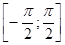 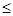 Арксинусом числа а називається таке число із проміжку синус якого дорівнює а.ЗАПАМ'ЯТАЙТЕ І ЗАПИШІТЬ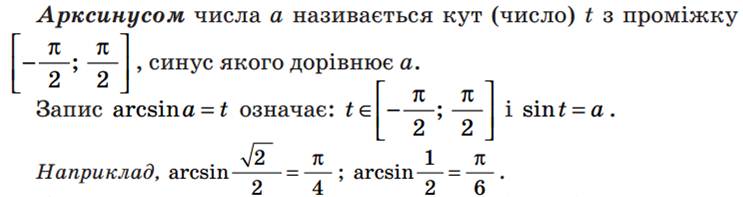 АрккосинусФункція у = cos x спадає на відрізку [0; π] і приймає всі значення від -1 до 1, тому рівняння cos x = а, |а| < 1 на проміжку [0; π] має єдиний корінь, який називається арккосинусом числа а і позначається arccos a.Арккосинусом числа а називається таке число з проміжку [0; π], косинус якого дорівнює а.Приклад 1. Знайдіть arccos .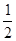 arccos  = , бо cos =  i  [0;π].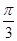 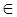 ЗАПАМ'ЯТАЙТЕ І ЗАПИШІТЬ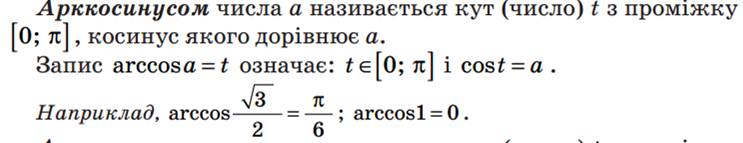 АрктангенсФункція у = tg х на проміжку  зростає і приймає всі значення із R, тому для будь-якого а рівняння tg х = а має єдиний корінь із проміжку , який називається арктангенсом числа а і позначається arctg а.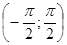  Арктангенсом числа а називається таке число з проміжку , тангенс якого дорівнює а.Приклад 1. arctg  =  , бо tg = і ,  .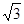 ЗАПАМ'ЯТАЙТЕ І ЗАПИШІТЬ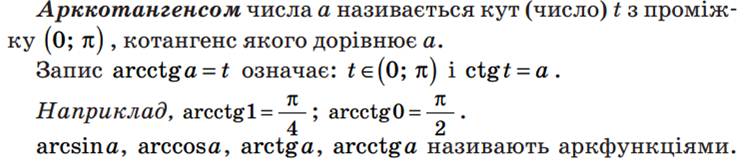 АрккотангенсФункція у = ctg х на інтервалі (0; π) спадає і приймає всі значення із R, тому для будь-якого числа а в інтервалі (0; π) існує єдиний корінь рівняння    ctg х = а. Це число називають арккотангенсом числа а і позначають arcctg a.Арккотангенсом числа а називається таке число із інтервалу (0; π), котангенс якого дорівнює а.Приклад 1. arcctg = , бо ctg  =  і   (0; π).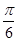 ЗАПАМ'ЯТАЙТЕ І ЗАПИШІТЬ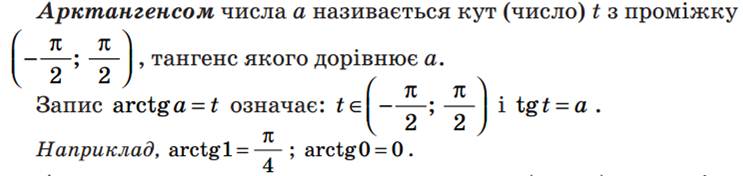 Значення аркфункцій деяких чисел
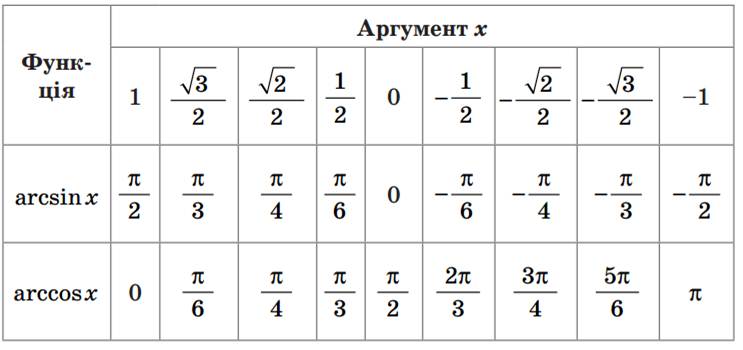 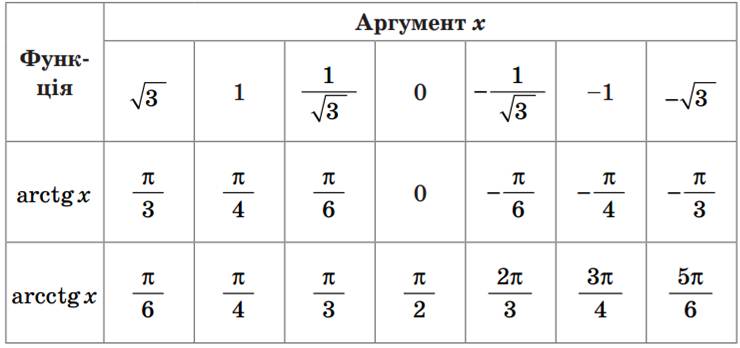 Основні співвідношення для аркфункцій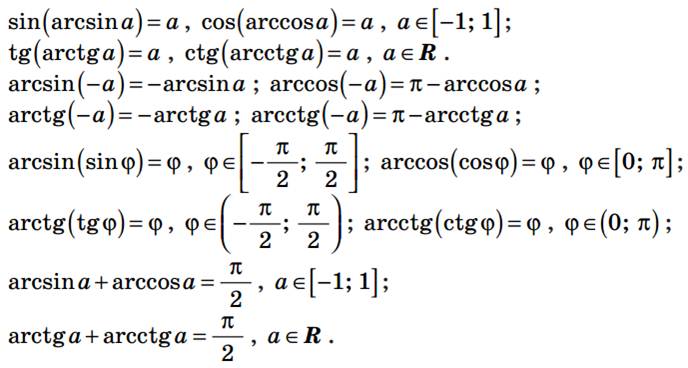 